Navn: ____________________________________Eta gras Uppgávur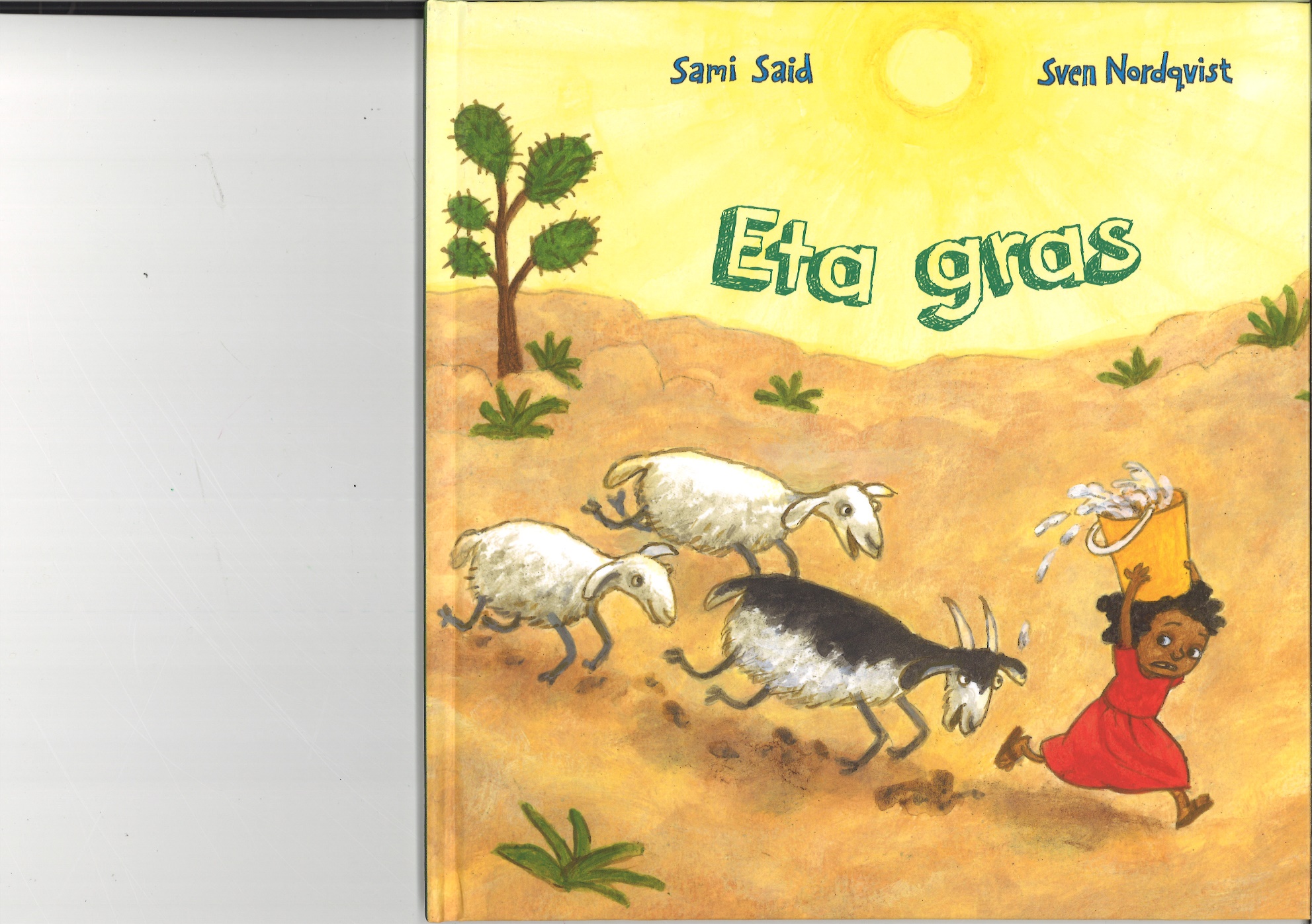 Rithøvundur Sami SaidTeknari Sven NordqvistBókadeild Føroya Lærarafelags 2020Navn: ____________________________________PermaTekna eina skitsu av permuni. Skriva trý orð, sum lýsa permuna.__________________________          __________________________          __________________________Navn: ____________________________________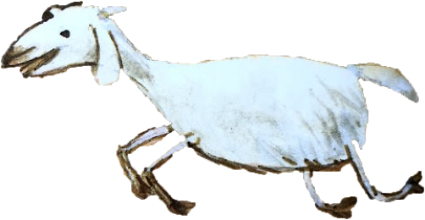 Títt lívHvørjum húsligum arbeiði hjálpir tú við heima? Er nakað húsligt arbeiði, sum tú ikki tímir serliga væl at gera? Er nakað, sum kundi gjørt tað lættari/stuttligari? Skriva orð ella tekna myndir í kassan, sum vísa títt svar. Navn: ____________________________________Hygg at myndunum – meira um bókinaHygg at permuni og brúka so eina løtu at hyggja at myndunum í bókini. Royn síðan og svara spurningunum á síðuni. Tú kanst skriva ella tekna í kassarnar.Navn: ____________________________________Hygg at myndunum – meira um bókinaTekna eina mynd av tí opnuni, sum tær dámar best. Skriva eitt sindur um, hvat tær dámdi við myndini, og hví tær dámar myndina.Navn: ____________________________________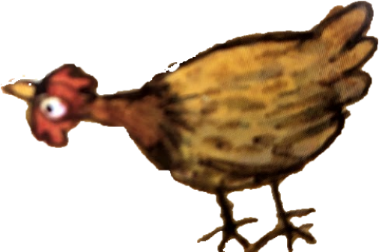 Eg undrist ...At spyrja undrandi spurningar um tað, sum tú lesur, kann hjálpa tær at skilja tað. Nú hevur tú havt møguleika at hyggja ígjøgnum bókina/lesa bókina. Her eru nakrir spurningar, sum tú skalt gera lidnar.Eg undrist á hvør ________________________________________________________________________________________________________________________________________________________________________________________________Eg undrist á nær _________________________________________________________________________________________________________________________________________________________________________________________________Eg undrist á hvar _________________________________________________________________________________________________________________________________________________________________________________________________Eg undrist á hví __________________________________________________________________________________________________________________________________________________________________________________________________Eg undrist á hvussu ______________________________________________________________________________________________________________________________________________________________________________________________Navn: ____________________________________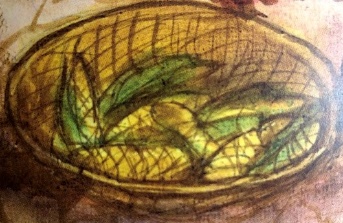 Eta gras – spurningarHvat sigur Imani Lillian Mau, at hon dugir væl? _____________________________________________________________________________________________________________________________________________________________________________________________________________________________________________Hví er tað vandamikið at fara eftir vatni? _____________________________________________________________________________________________________________________________________________________________________________Hvussu er, tá ið tað er turt, har Imani býr? ____________________________________________________________________________________________________________________________________________________________________________Hvussu er, tá ið tað er regnflóð, har Imani býr? ________________________________________________________________________________________________________________________________________________________________________Hví heldur tú, at bókin eitur Eta gras? _____________________________________________________________________________________________________________________________________________________________________________________________________________________________________________________Navn: ____________________________________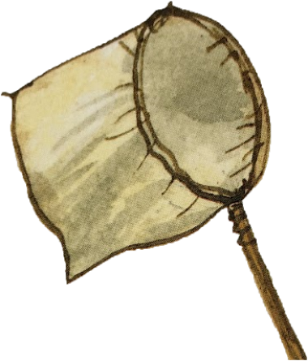 Imani Lillian Mau og túHugsa um, hvussu Imani Lillian Mau og tú líkjast, og hvussu tit ikki líkjast.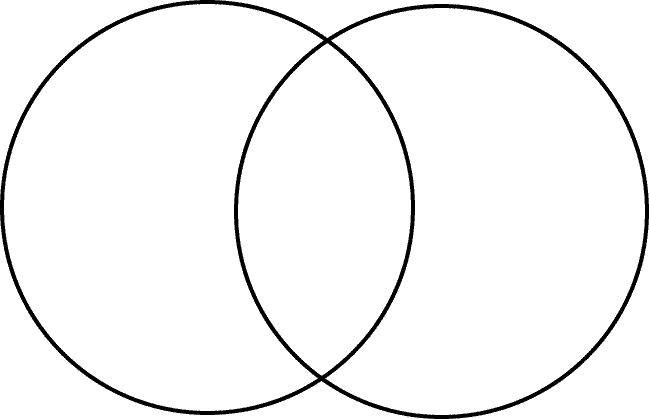                                 Imani Lillian Mau                                                                       líkjast												túNavn: ____________________________________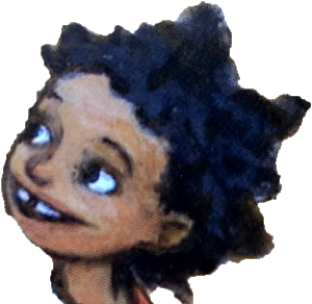 SøgukortHugsa um søguna Eta gras. Fyll søgukortið út.  Navn: ____________________________________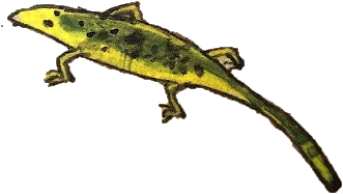 Týdningarmiklar hendingar í søguniVel fýra hendingar úr søguni Eta gras og tekna tær. Minst til at tekna tær í rættari raðfylgju.1.				2.3.				4.Navn: _____________________________ 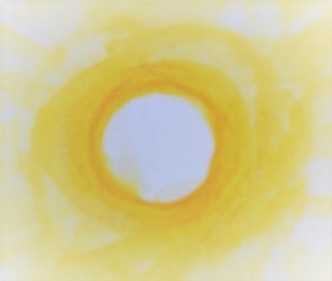 Søgan og egSkriva um okkurt, sum tú setur í samband við Eta gras og títt egna lív.________________________________________________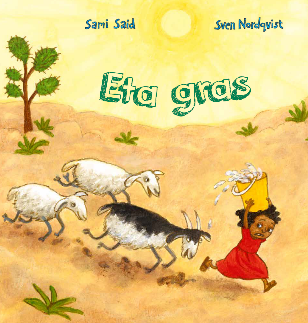 ___________________________________________________________________________________________________________________________________________________________________________________________________________________________________________________________________________________________________________________________________________________________________________________________________________________________________________________________________________________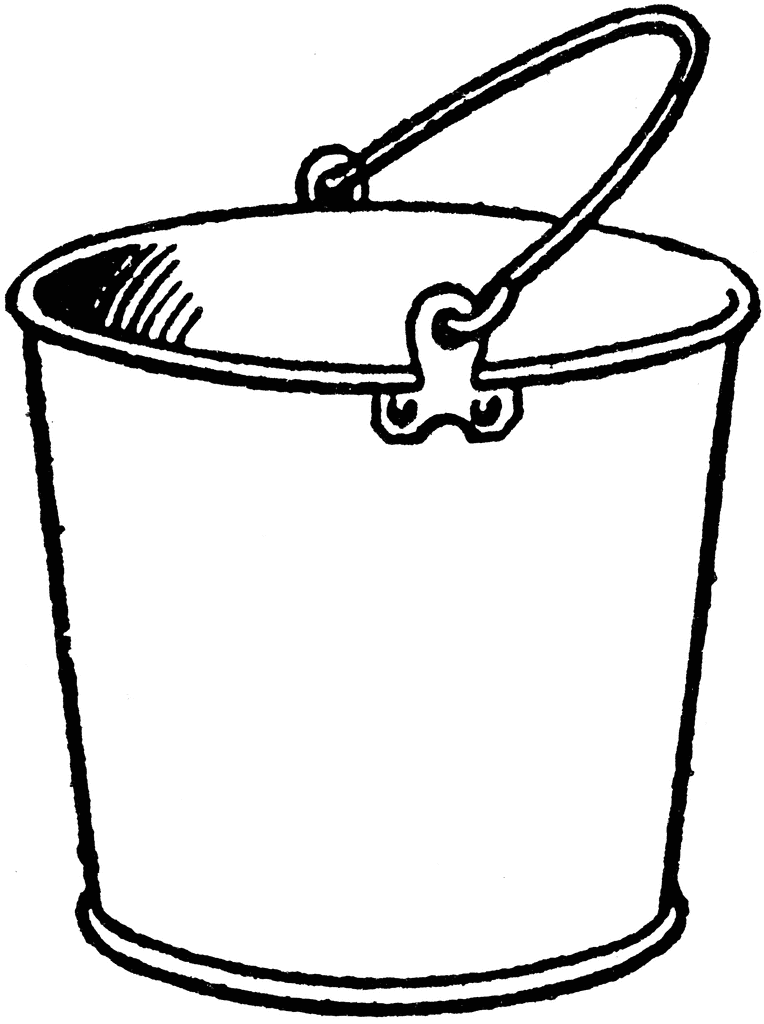 ____________________________________________________________________________________________________________________________________________________________________________________________Navn: _____________________________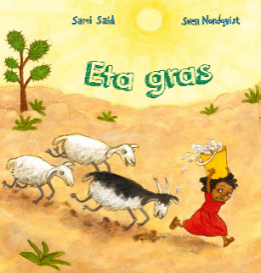 Søgan og aðrar søgurSkriva um okkurt, sum tú setur í samband við Eta gras og aðrar søgur, sum tú hevur lisið.Søgan minnir meg um hesa bókina._____________________________________________________________________Samanber Eta gras og søguna tú nevnir._______________________________________________________________________________________________________________________________________________________________________________________________________________ _______________________________________________________________________________________________________________________________________________________________________________________________________________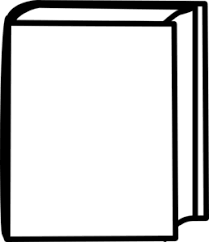 ________________________________________________________________________________________________________________________________________________________________________________________________Navn: _____________________________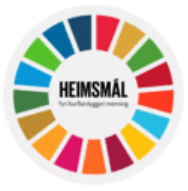 Søgan og heimsmáliniTekna og skriva, hvussu tú heldur Eta gras hóskar saman við teimum 17 heimsmálunum.Navn: _____________________________Alt um Imani Lilliuna MauÍ søguni Eta gras fáa vit ymiskt at vita um Imani Lilliuna Mau. Skriva orð um Imani í rundingarnar á síðuni.Navn: _____________________________Nýggj permaTekna eina nýggja permu til bókina Eta gras.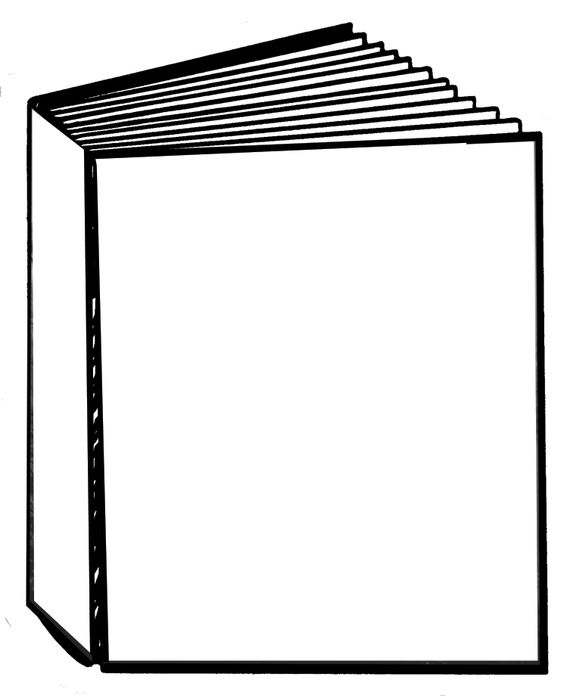 Navn: _____________________________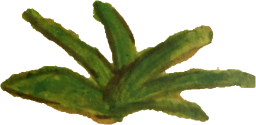 Hvussu eg kann hjálpa heima hjá okkumÍ Eta gras hjálpir Imani Lillian Mau mammu síni við at fara eftir vatni. Hugsa um, hvussu tú kundi hjálpt til heima hjá tykkum. Skriva trý hugskot.Navn: _____________________________Eta gras 3 – 2 – 1Navn: _____________________________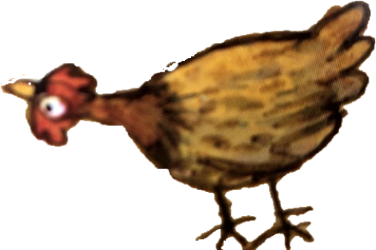 Finn orðBRUNNURFJALLIÐFUGLASKRÍMSLGEITIRGLÚPURGRANNIHORNIMANIMAISVELTAMAMMASKÝKLODDISÓLSÓLMAGNETSPANNTURKURVATNVATNFLÓÐNavn: _____________________________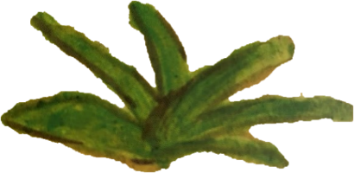 Ummæli Lita so nógvar stjørnur, sum tú vilt geva bókini Eta gras. 1 stjørna = ikki serliga góð, 5 stjørnur = øgiliga góð. Skriva síðan, hvat tú heldur vera tað besta við bókini.__________________________________________________________________________________________________________________________________________________________________________________________________________________________________________________________________________________________________________________________________________________________________________________________________________________________________________________________________________________________________________________________________________________________________________________________________________________________________________________________________________________________________________________Heitið RithøvundurHeitið TeknariHvat heldur tú, at bókin er um?Hvat heldur tú, at bókin er um?Hvønn heldur tú, at bókin er um?Hvønn heldur tú, at bókin er um?_________________________________________________________________________________________________________________________________________________________________________________________________________________________________________________________________________________________________________________________________________________________________________________________________________________________________________PersónarUmhvørviðTrupulleiki/TrupulleikarLoysn/Loysnir_________________________________________________________________________________________________________________________________________________________________________________________________________________________________________________________________________________________________________________________________________________________________________________________________________________________________________1. hugskot: _______________________________________________________________________________________________________________________________________________________________________________________________________2. hugskot: _______________________________________________________________________________________________________________________________________________________________________________________________________3. hugskot: _______________________________________________________________________________________________________________________________________________________________________________________________________3 hendingar mær dámar_____________________________________________________________________________________________________________________________________________________________________________________________________________________________________________________2 hendingareg ynski at broyta_____________________________________________________________________________________________________________________________________________________________________________________________________________________________________________________1 spurningureg havi til søguna_____________________________________________________________________________________________________________________________________________________________________________________________________________________________________________________NOKGEITIRSÓFALHLUBEFJÓÐUMMOÚVDGSULAGAARPHÓNPRYMLIMNUÍGRANNIASMORBRUNNURSVATNSEBNAMEKEFSKÝKLODDIRLFJALLIÐNEVÍTURKURIMANIMAVATNFLÓÐUPSLISÓLMAGNETL